Садоводство. ЦветоводствоПлодоводствоВлияние минерального состава питательной среды на морфогенез садовых растений in vitro / О. В. Матушкина [и др.] // Достижения науки и техники АПК. - 2014. - № 1. - С. 41-42. - 2 рис. Проведена сравнительная оценка регенерационной способности клоновых подвоев и сортов яблони и груши, а также сортов малины, смородины черной и крыжовника in vitro на различных по минеральному составу питательных средах (Мурасиге-Скуга, Кворина-Лепуавра, Ли-Фассарда, Гаамборга).Колонновидные сорта яблони для производства сока / Е. Н. Седов [и др.] // Вестник Российской академии сельскохозяйственных наук. - 2013. - № 5. - С. 41-43. - 2 табл.В статье приведены показатели сока полученного из плодов пяти зимних колонновидных иммунных или высокоустойчивых к парше сортов яблони селекции ВНИИСПК: содержание растворимых сухих веществ, сахаров, кислот, Р-активных катехинов. Установлена перспектива получения сока из плодов колонновидных сортов яблони.Меженский, В. Мир азиатских груш / В. Меженский // Приусадебное хозяйство. - 2013. - № 11. - С. 43.Сорта груши делят на две большие группы - европейские и азиатские. Последние происходят от восточно-азиатских видов: груши грушилистной, груши Бретшнейдера, груши уссурийской и их гибридов. Китайско-японский сортимент груши насчитывает несколько сот сортов. Эту грушу садоводы называют по происхождению китайской, японской, восточной или азиатской.Охотникова, В. Алыче - всегда почет! / В. Охотникова // Приусадебное хозяйство. - 2013. - № 12. - С. 45-47. - 4 фот.Автор рассказывает о сортах и выращивании алычи.Уроки впрок : [о выращивании яблони в холодных и засушливых условиях] // Приусадебное хозяйство. - 2013. - № 11. - С. 54-56.Хромов, Н. Ирга: сортовое разнообразие / Н. Хромов // Приусадебное хозяйство. - 2013. - № 11. - С. 44-46. - 4 рис.Об ирге слышал, наверное, каждый садовод, и, тем не менее, встретить эту культуру по-прежнему можно лишь в немногих садах. А вот о сортах со вкусными, полезными, крупными, разноцветными ягодами, декоративноцветущих, с повышенной морозостойкостью знают лишь те, кто вплотную интересовался иргой.ЯгодоводствоАполинарьева, И. К. Использование ферментативной мацерации ягод для получения семянок с высоким качеством у крупноплодной земляники (Fragaria x ananassa Duch.) / И. К. Аполинарьева, С. О. Батурин // Достижения науки и техники АПК. - 2013. - № 12. - С. 27-29. - 2 табл.Исследования проводили с целью определения эффективности ферментативной мацерации при выделении полновесных семянок из свежесобранных ягод ремонтантной крупноплодной земляники.Влияние штаммов бактерий рода Bacillus на размножение черной смородины одеревеневшими черенками / А. А. Беляев [и др.] // Достижения науки и техники АПК. - 2014. - № 1. - С. 38-40. - 3 табл.Елькина, Г. Большой урожай из маленького семечка / Г. Елькина // Приусадебное хозяйство. - 2014. - № 1. - С. 12-16.Автор делится опытом выращивания земляники из семян.Ильин, В. Крыжовник с крыжовенным вкусом / В. Ильин // Приусадебное хозяйство. - 2014. - № 1. - С. 24-26.В 2010 г. автором были переданы на Государственное испытание два новых сорта крыжовника (Авангард, Ковчег) с естественным крыжовенным, десертным вкусом плодов, причем масса их достигает 10 г., а в зоне плодоношения шипов нет либо их немного.Толстогузова, В. Уральский крыжовник в Подмосковье / В. Толстогузова // Приусадебное хозяйство. - 2014. - № 1. - С. 26.В результате 10-летнего изучения сортов крыжовника селекции ЮУНИИПОК (г. Челябинск) в Подмосковье выявлены ценные сорта с высоким уровнем продуктивности, устойчивости к мучнистой росе, с плодами хорошего качества. Их средняя урожайность за 5 лет составила 120-150 ц/га, а максимальная - 180-200 ц/га.Ускорников, А. А. Оценка продуктивности и качества ягод сортообразцов смородины золотистой в условиях лесостепи юга Западной Сибири / А. А. Ускорников // Достижения науки и техники АПК. - 2014. - № 1. - С. 43-44. - 3 табл.Смородина золотистая отличается высокой адаптационной способностью, зимостойкостью, устойчивостью к болезням и вредителям, высокой стабильной урожайностью и засухоустойчивостью.В экспериментальных наблюдениях определяли урожайность, массу и биохимический состав ягод 15 сортообразцов смородины золотистой. Самые продуктивные сорта - Левушка, Отрада, Подарок Ариадне, Черный великан Миссури, Юбилей Алтая, урожайность которых составила 3,3...4,0 кг/куст. Наиболее крупноплодными оказались сорта Изабелла, Черный великан Миссури, Шафак, № 53 со средней массой ягод 1,8...2,3 г., максимальной - 2,9...3,4 г. (у стандартов соответственно 0,7 и 1,1 г.). Сорт Отрада самоплодный и может возделываться без опылителей.ЦветоводствоАндреев, А. Субстраты для теплиц: применение отходов водоочистки для выращивания роз / А. Андреев, Т. Болышева, Н. Щеголькова // Цветоводство. - 2014. - № 1. - С. 28-29. - 5 рис.Изучалось влияние водопроводного осадка (ВО) на физические и химические свойства тепличных субстратов, а также на продуктивность и коммерческое качество роз сорта "Акито". Установлено, что ВО нейтрализует кислотность верхнего торфа - основного компонента субстрата, это снимает необходимость дополнительного использования известковых материалов. Водопроводный осадок оказывает значительное влияние на физические свойства субстрата, понижая его порозность. При использовании ВО повышается продуктивность роз и увеличивается выход длинностебельных побегов.Антипин, М. Литопсы и другие аизовые в коллекции Ботанического сада МГУ "Аптекарский огород" / М. Антипин // Цветоводство. - 2014. - № 1. - С. 42-44. - 13 рис.Баженов, Ю. Японская печеночница с русским "лицом" / Ю. Баженов // Приусадебное хозяйство. - 2014. - № 1. - С. 62-65.Воронина, С. Флоксы завтрашнего дня / С. Воронина // Приусадебное хозяйство. - 2014. - № 12. - С. 63-67. - 14 фот.Автор рассказывает с основными направлениями современной отечественной селекции флоксов.Корчагин, В. В. Цветочный бизнес в России / В. В. Корчагин, А. В. Корчагин // Картофель и овощи. - 2013. - № 10. - С. 8-9.Дана информация о рынке цветов России: его емкости, современном состоянии производства, конкурентных преимуществах отечественной цветочной продукции. Подробно рассказано о наиболее популярных на рынке видах цветочных культур. Показаны достоинства их размножения черенкованием. Представлены преимущества современной технологии производства цветочной продукции в Егорьевском тепличном комбинате.Кудрявец, Д. Б. Современная бегония всегдацветущая / Д. Б. Кудрявец // Цветоводство. - 2014. - № 1. - С. 16-18. - 6 рис.Об использовании бегонии в городском озеленении, выращивании рассады, пикировке и перевалке.Ландыши: очарование тайны // Цветоводство. - 2014. - № 1. - С. 21-25.Цветоводы-любители охотно выращивают ландыши. У коллекционеров можно встретить на грядках розовые, махровые, пестролистные формы. Однако широкого распространения подобные изыски не получили. Серебристо-фарфоровые белые цветки по-прежнему всем милее.Овчинникова, Е. Гладиолус-2013 (Москва, Санкт-Петербург) / Е. Овчинникова // Цветоводство. - 2014. - № 1. - С. 38-41. - 17 рис.С 22 по 25 августа 2013 г. в Ботаническом саду Петра Великого Ботанического института РАН прошла традиционная выставка гладиолусов. Здесь экспонировались цветы, выращенные членами Санкт-Петербургского клуба любителей гладиолусов. Было представлено более 300 экспонатов, 225 (в том числе 33 сеянца) из которых отмечены дипломами. Статья знакомит сортами-призерами.Рубинина, А. Неброское очарование посконника / А. Рубинина // Приусадебное хозяйство. - 2013. - № 12. - С. 72-75. - 5 фот.Посконники не отличаются броской внешностью, особенно, если рассматривать в упор. Оценить их красоту можно на расстоянии, увидев, как пышные седоватые шапки покачиваются над куртинами других цветов. В культуре посконники используют в неформальных, ландшафтных садах, где высаживают большими массивами в сочетании с крупными злаками и другими многолетниками.Френкина, Т. Хризантемы на срезку : [беседа с директором оптовой фирмы "Полицвет" к.б.н. Алексеем Быковым] / Т. Френкина // Цветоводство. - 2014. - № 1. - С. 33-37.Шипаева, Г. Гиппеаструм: башкирские новинки / Г. Шипаева, Л. Миронова, А. Реут // Цветоводство. - 2014. - № 1. - С. 30-32. - 8 рис.Представлены краткие результаты работы по селекции гиппеаструма садового, или гибридного в Ботаническом саду-институте Уфимского научного центра РАН. Приведены ее основные этапы, дано описание сортов.Составитель: Л. М. Бабанина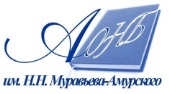 Государственное бюджетное учреждение культуры«Амурская областная научная библиотека имени Н.Н. Муравьева-Амурского